Стилевые направления музыки ХХ века – 4 курс, пианистыПр. Высочина Е.А.Тема: Творчество А. БергаПрослушивание:8 песен для сопрано с ф-но (1905-1908 гг.) – хроматическая тональность;4 пьесы для кларнета и ф-но (1913 г.) – атональность;Камерный концерт для ф-но, скрипки и 13 духовых (1925 г.) – додекафония. 1 часть, Тема с вариациями. 2 часть, Адажио. 3 часть – Рондо;Скрипичный концерт (1935 г.) – додекафония (фрагменты).Альбан Берг (1885-1935) – австрийский композитор, представитель нововенской школы, ученик А. Шенберга, «романтик додекафонии». Ранние произведения (фортепианная соната ор.1) – тональные, в духе Вагнера – Скрябина.Атональный период – 4 пьесы для ф-но и кларнета (ор.5) – 1919 г. (7 мин.), исп. Л. Михайлов, А. Любимов. 1. Печально. 2. Очень медленно. 3. Очень быстро. 4. Медленно.Додекафонный период. Камерный концерт для фортепиано, скрипки и 13 духовых (1925 г.) – 45 мин. Исп. С. Рихтер, О. Каган, дир. Ю. Николаевский.А. Шенберг: a-d-es-c-h-b-e-g. (начало ф-но). Написан к 50-летию А. Шенберга. Основной мотив  - на именах и фамилиях А. Шенберга, А. Берга, А. Веберна.Сложнейшая техника письма сочетается с ясностью структуры и развития. В I части Thema scherzo con variazione – господствует фортепиано, во II – Adagio – скрипка, в III части -  Rondo ritmiko introduzione участвуют оба солирующих инструмента. Сочетания тембров, солистов и различных духовых инструментов поражают удивительным многообразием.Скрипичный концерт (1935), 20 мин.Исп. И. Сигети, дир. Д. Митропулос.Сочетает додекафонию с элементами тональности. Написан под впечатлением смерти Манон Гропиус, 18-летней девушки, дочери вдовы Г. Малера от второго брака, с семьей которой А. Берг был очень дружен. Концерт имеет подзаголовок: «Памяти ангела».Состоит из 2-х частей, каждая из которых включает по 2 раздела:I ч. 1) Andante (Прелюдия)       2) Allegro (Скерцо)IIч. 1) Allegro (Каденция)       2) Adagio (Хорал и вариации)В Прелюдии – зыбкой, хрупкой и несколько отрешенной, экспонируется 12-звуковой ряд, имеющий тематическое значение – «уход от жизни к смерти». Восходящее движение по терциям завершается целотонным ходом.					Dur  (D)           Dur  (E)        целотонность   Кроме основного ряда используется его инверсия. Свободное использование ряда в сокращенном варианте. Расположение звуков ряда по терциям дает возможность использования Б5/3, М5/3, Ув 5/3, БМ7, нонаккордов (отхождение от строгой додекафонии).Скерцо выдержано в характере лендлера. Беспечная и шутливая танцевальность порой сменяется тревожной напряженностью. Форма – сложная трехчастная с двумя трио, идущими подряд. В конце общей репризы – лирический дуэт скрипки и валторны на народной каринтийской мелодии в политональном наложении темы и сопровождения (С –Dur – Ges-Dur). Самый поэтичный и возвышенный момент произведения.Каденция  воплощает крушение жизни с предельной драматической напряженностью.В основе – лейтритм, звучащий вначале в оркестре, а затем в партии скрипки.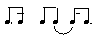 Хорал и 2 вариации. Деревянные духовые, имитируя тембр органа, исполняют хорал И.С. Баха из духовной кантаты № 60 (прием коллажа).Хорал Баха начинается целотонным ходом, что роднит его с «хвостом» ряда.Берг выбрал хорал Баха с необычной гармонизацией, пропустив такты с традиционно-классическими последованиями.Звучание тихое, спокойное, отрешенное от земных страстей, символизирующее наступление конца человеческой жизни.Возвышенно-просветленная кода включает дуэт скрипки и валторны из Скерцо, звучащий «как бы издалека».Заключительное B-Dur’ное трезвучие у 2-х тромбонов и тубы олицетворяет конечный покой, но в то же время имеет тембровый оттенок жесткой непримиримости.